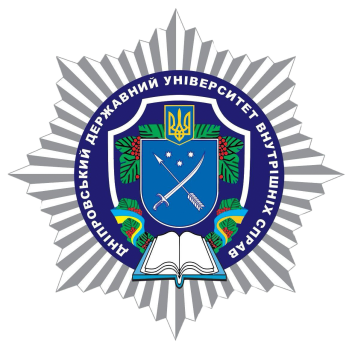 МІНІСТЕРСТВО ВНУТРІШНІХ СПРАВ УКРАЇНИДНІПРОВСЬКИЙ ДЕРЖАВНИЙ УНІВЕРСИТЕТ ВНУТРІШНІХ СПРАВII МІЖНАРОДНИЙ ФОРУМ МОЛОДИХ УЧЕНИХ«СУЧАСНІ ДОСЛІДЖЕННЯ В ГЛОБАЛІЗАЦІЙНОМУСВІТІ: НАУКА ДЛЯ МИРУ І БЕЗПЕКИ»12 червня 2024 рокуМетою проведення міжнародного Форуму є створення платформи для обміну думками і досвідом між дослідниками і практиками, представниками органів державної влади, місцевого самоврядування або інститутів громадянського суспільства України та держав-партнерів і союзників щодо актуальних питань забезпечення академічної доброчесності у наукових дослідженнях та в освітньому процесі в контексті стрімкого технічного розвитку, подолання викликів, які стоять перед українською наукою в умовах повномасштабної збройної агресії росії, пошуку шляхів зміцнення національної безпеки і поглиблення міжнародного співробітництва.Участь у форумі беруть представники міжнародних установ, органів державної влади, судових і правоохоронних органів, органів місцевого самоврядування та інституцій громадянського суспільства, вчені, докторанти, аспіранти та здобувачі вищої освіти України та зарубіжних країн.Для участі у Форумі необхідно в термін до 03 червня 2024 року включно надіслати на електронну адресу – serhii.tsyhulskyi@dduvs.edu.ua заявку за встановленою формою та тези доповідей, оформлені відповідно до вимог.Оргкомітет приймає тези доповідей обсягом до 5 сторінок (українською, англійською мовами), набрані в текстовому редакторі Microsoft Word, шрифт Times New Roman, кегль 14, інтервал 1, усі поля – 20 мм, абзац – 1,25 мм.Оргкомітет залишає за собою право відхиляти матеріали, що не відповідають тематиці, напрямам і науковому рівню Форуму, редакційно-технічним вимогам, а також направлені з порушенням терміну подання.Участь у Форумі безкоштовна.За результатами Форуму планується підготовка збірника матеріалів у pdf-форматі, що буде надісланий учасникам заходу на електронні адреси, зазначені у заявці.Зразок оформлення тез для публікаціїу збірнику матеріалів форумуЦигульський Сергій Миколайович, доцент кафедри загальноправових дисциплін,Дніпровського державногоуніверситету внутрішніх справ,кандидат історичних наукПроблеми забезпечення академічної доброчесності в контексті розвитку технологій штучного інтелектуЗа сучасних умов розвитку технологій у світі з кожним роком розширюється сфера застосування штучного інтелекту. Не оминула тенденція розвитку технологій штучного інтелекту і сферу наукових досліджень та освітнього процесу...Перелік використаних джерел1. ДСТУ 8302:2015 «Інформація та документація Бібліографічне посилання». Київ, 2016. 16 с. (Інформація та документація)Зразок оформлення заявкиКонтактні особи:1. Сергій Цигульський, голова Ради молодих вчених ДДУВС, к.і.н., (050) 968-36-38, serhii.tsyhulskyi@dduvs.edu.ua;2. Денис Прошин, т.в.о. начальника відділу організації наукової роботи ДДУВС, к.і.н., доц., тел. (067) 561-38-19.РЕГЛАМЕНТ РОБОТИ ФОРУМУРЕГЛАМЕНТ РОБОТИ ФОРУМУ10.00-11.00Реєстрація учасників.11.00-12.00Відкриття Форуму. Пленарне засідання.12.00-13.00Виступи учасників Форуму.13.00-14.30Обговорення проєкту резолюції та рекомендацій. Завершення роботи Форуму.ТЕМАТИЧНІ НАПРЯМИ РОБОТИ ФОРУМУСекція 1. Сучасні проблеми наукових досліджень та освітнього процесу для молодих учених: виклики та інновації1. Особливості діяльності в умовах воєнного стану закладів вищої освіти із специфічними умовами навчання.2. Шляхи підвищення якості освітніх послуг здобувачам вищої освіти в умовах воєнного стану та дистанційної освіти.3. Актуальні проблеми забезпечення академічної доброчесності.4. Перспективні напрямки наукових досліджень в Україні: виклики війни та післявоєнної розбудови.Секція 2. Війна та повоєнне відновлення: проблеми правового розвитку для миру та безпеки 1. Теоретичні, загальноправові та конституційно-правові аспекти забезпечення міжнародної та національної безпеки.2. Протидія корупції в органах державної влади та місцевого самоврядування в умовах воєнного стану.3. Проблеми фіксації та розслідування воєнних злочинів. Пошуки ефективних механізмів притягнення до відповідальності винних у скоєнні воєнних злочинів під час агресії росії проти України4. Проблеми адміністративного права в період воєнного стану.5. Актуальні проблеми міжнародної та національної безпеки в контексті доктрин кримінального права, кримінології, криміналістики та кримінально-процесуального права.6. Особливості діяльності Національної поліції України в умовах воєнного стану.7. Проблеми правового регулювання статусу внутрішньо переміщених осіб та реалізації внутрішньо переміщеними особами своїх прав та свобод.8. Актуальні проблеми міжнародної та національної безпеки: соціально-гуманітарні аспекти.9. Проблеми забезпечення гендерної рівності в умовах війни.ПрізвищеІм’яПо батьковіМісце роботиПосадаНауковий ступіньВчене званняКонтактний телефонE-mailПланую виступ з доповіддю (вказати тему доповіді)Планую участь в обговоренні (так/ні)